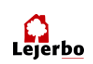 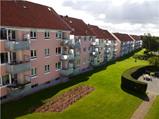  Bestyrelses møde d. 27. februar 2020 Lejerbo afd. 004-0 Møllebakken		Hillerød d. 21-02-2020Formand. 		 Henning Thelin	HTMedlem.  		 Marianne Kehler	MKMedlem.		         	 Lene Bendtsen	LBSuppleant.		 Julie Stocklund	JSSuppleant. 		 Aage Schultz	AaSLokalinspektør.		 Morten Pedersen	MP      Møde d. 27-02-2020 kl. 16:00Mødet afholdes på lokalinspektørens kontorDagsordenPKT. 0  	Godkende referat fra sidste møde HTPKT. 1	Maling af opgange/døre JSPKT. 2	Service på døre og vinduer HT	PKT. 3	Orientering ved lokalinspektøren. MPPKT. 4	Økonomi ved lokalinspektøren MPPKT. 5	To Do Liste	 Vedr. afd. 004-0 MøllebakkenVolumen i molokker.MP har regnet på volumen og kommet frem til at der mangler ca. 2 kubikmeter i rest affald, MP ser på om vi kan ændre noget på de nuværende molokker eller om vi skal havde en molok mere til rest affald.Skrivelse til tørrerum/vaskerier.Navne på postkasser og brevsprækker dørklokker Molokker vaskes hver 14. dagRotte spærrer i kloarkerne lejes, placering aftales med kommunenPKT. 6	Nyt bestyrelsesmøde, dato aftalesPKT. 7	EventueltMed Venlig Hilsen					Henning ThelinFormand afd. 004-0 Møllebakken.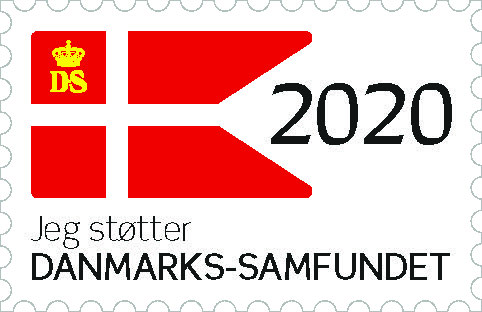 